БІЛОЦЕРКІВСЬКА МІСЬКА РАДАКИЇВСЬКОЇ ОБЛАСТІР І Ш Е Н Н Явід 25 травня  2017 року                                                                      № 896-32-VIIПро надання дозволу на розроблення проекту землеустроющодо відведення земельної ділянки у власністьфізичній особі Сидоренко Людмилі ВасилівніРозглянувши заяву фізичної особи, протокол постійної комісії з питань  земельних відносин та земельного кадастру, планування території, будівництва, архітектури, охорони пам’яток, історичного середовища та благоустрою від 13 квітня 2017 року № 83, відповідно до ст. 12, 116, 118, 121, 122, 123 Земельного кодексу України, ст. 50 Закону України «Про землеустрій», п. 34 ч. 1 ст. 26 Закону України «Про місцеве самоврядування в Україні», міська рада вирішила:         1. Відмовити в наданні дозволу на розроблення проекту землеустрою щодо відведення земельної ділянки у власність фізичній особі Сидоренко Людмилі Василівні для ведення садівництва за адресою: вул. Храпачанська, 26 орієнтовною площею 0,1145 га, за рахунок земель населеного пункту м. Біла Церква, відповідно до  ст. 123 Земельного кодексу України.2. Контроль за виконанням цього рішення покласти на постійну комісію з питань  земельних відносин та земельного кадастру, планування території, будівництва, архітектури, охорони пам’яток, історичного середовища та благоустрою.Міський голова                               	              Г.А. Дикий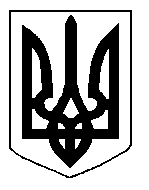 